Описание физкультурно-оздоровительного проекта в средней группе «Кругосветное путешествие»Подготовили:Васильченко Ольга Александровна воспитатель ГБОУ Школы №1383 г. Москвы, Дошкольного отделения №3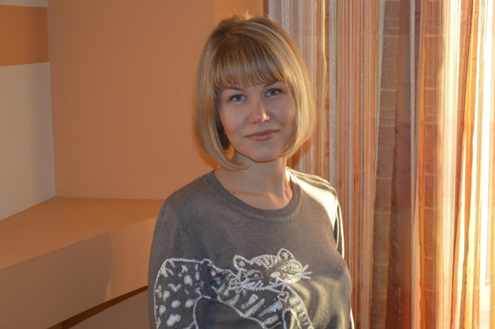 Кондратьева Марина Николаевнавоспитатель ГБОУ Школы №1383 г. Москвы, Дошкольного отделения №3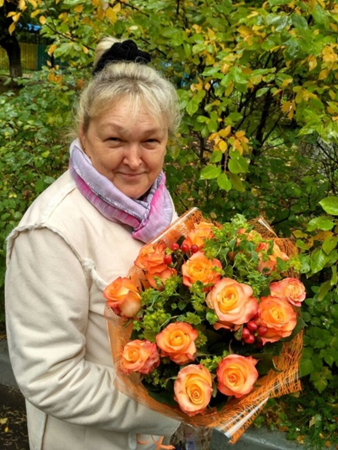 Тип проекта: творческийПо продолжительности: краткосрочный (с 01.12.2018 по 28.02.2019 гг.)По количеству участников: групповойДата проведения итогового мероприятия: Неделя зимних игр, забав и развлечений 28.01.2019 -01.02.2019гг.Участники проекта: воспитанники средней группы, воспитатели, музыкальный руководитель, родители.Возраст участников: 4-5 лет	В нашем детском саду ГБОУ Школа № 1383, дошкольного отделения № 399  ежегодно проходит смотр-конкурс на лучший участок «Зимняя сказка».Пребывание на свежем воздухе в любое время года имеет огромное значение для развития ребенка, закаливания его организма, укрепления органов дыхания, повышение аппетита. И для того, чтобы нашим детям было интересно гулять зимой, сотрудники нашего детского сада строят снежные фигуры, которые создают у детей чувство радости, ожидания чуда, приближения новогодних праздников.Каждый участок нашего детского сада становится необыкновенным, как в сказке. Необычно красивые, оригинальные по своему замыслу снежные постройки появились этой зимой на территории нашего детского сада: персонажи из детских сказок, животные, горки для катания, лабиринты и др.Основная цель наших построек – развитие двигательной активности у детей, интереса к окружающему миру, развитие основных видов движений, приобщение детей к здоровому образу жизни.Дети тоже принимали активное участие в строительстве снежных фигур: расчищали участок, сгребали снег в кучи для будущих построек, подносили снег для теста в тазик, предлагали, что можно вылепить. Дети с большим интересом нам помогали и были в восторге от снежных построек.Привлечение детей к созданию и украшению снежных построек способствует развитию у воспитанников трудовых умений и навыков, бережного отношения к результатам коллективного труда. Помогая расчищать от снега игровую площадку, сметать снег с построек, дети учатся проявлять заботу, оказывать помощь воспитателям.Благодаря совместному труду педагогов, родителей и детей предметно-развивающая среда на зимних участках интересна, полезна и увлекательна. Созданы условия для познавательно-речевого развития детей. На участке с детьми можно реализовать основные задачи:• закреплять умение ориентироваться в пространстве (справа, слева, позади, впереди);• закреплять счет и знание цифр от 1 до 5;• закреплять знания о признаках зимы, сезонных изменениях в природе, связанных с зимним периодом;• расширять представление детей о свойствах воды, снега и льда;• формировать интерес к эстетической среде окружающей действительности.Также на участке в зимний период с вылепленными фигурами проводились дидактические игры и упражнения: «Сосчитай», «Заколдованная дорога», «Какого цвета», «Расскажи елочке», «Опиши, а я догадаюсь», «Доскажи словечко», «Моя любимая сказка».На участке средней группы «Звёздочка» мы слепили много интересных построек. У каждой снежной фигуры свое предназначение. Фигуры получились большими, крепкими и прочными. Постройки раскрашены гуашью разных цветов, от этого они стали еще веселей. Участок стал очень красивым, преобразился, прогулки проходят с большим интересом.Продукт проектной деятельности: • семейные фотографии «Зимние забавы»; • альбом с загадками и стихами «Зима»;План недели зимних игр, забав и развлечений.28.01-01.02.2019 гг.Цель: Развивать двигательную активность детей как один из основных факторов, стимулирующих их физическое, эмоциональное и интеллектуальное развитие.Задачи:Создавать положительный эмоциональный настрой каждого ребёнка;Закреплять физические навыки и двигательную активность детей;Воспитывать чувство дружелюбия, организованности, взаимопомощи у детей;Развивать творческое воображение, фантазию во время развлечений со снегом.ПРИЛОЖЕНИЕ.ПОНЕДЕЛЬНИК.  Подвижные игры для детей на свежем воздухе зимой. 1 п/д.                                                                                                                                                                                            Кто дальше?   Дети становятся в шеренгу. В каждой руке у них по снежку. По указанию взрослого: «Бросай правой (левой)!» — все одновременно стараются бросить снежок как можно дальше по направлению к забору, елке или другому ориентиру. Чей снежок пролетит дальше других, тот считается выигравшим. Поезд едет в туннель. Игроки, положив друг другу одну руку на пояс, изображают поезд. Стоящий первым изображает паровоз, другие дети — вагоны.  Паровоз гудит: «Ту-у-у!».  По этому сигналу поезд трогается с места и отправляется по направлению к снежному туннелю. Подъезжая к нему, паровоз снова гудит, ребенок, изображающий его, наклоняется и проходит в туннель, за ним проходит весь поезд. Затем паровоз изображает другой играющий, и поезд снова отправляется в путь.                                                        Снайперы. На верхний край снежной стенки или вала кладут яркий кубик, кеглю и другой предмет. Дети стараются сбить его снежком. Можно поставить для сбивания несколько одинаковых или разных предметов. В этом случае в игре одновременно будет участвовать больше детей - по числу предметов-целей.Снежная карусель. Взявшись за руки, дети образуют круг вокруг снеговика и изображают снежинки.   По сигналу взрослого они идут сначала медленно, потом все быстрее, в конце  бегут. После того как играющие пробегут по кругу несколько раз, взрослый предлагает им изменить направление движения, говоря: «Ветер изменился, полетели снежинки в другую сторону». Игроки замедляют движение, останавливаются и начинают двигаться в противоположном направлении.  Сперва они двигаются медленно, а потом все быстрее и быстрее, пока взрослый не скажет: «Совсем стих ветер, снежинки спокойно падают на землю». Движение снежной карусели замедляется, дети останавливаются и отпускают руки. После небольшого отдыха игра возобновляется. Мы - веселые ребята. Дети становятся  на одной стороне площадки за воображаемой чертой. На   противоположной стороне площадки сугроб или снежный вал. Немного в стороне, сбоку от играющих, располагается ловишка (его назначает взрослый или выбирают дети). Играющие хором произносят: «Мы веселые ребята, любим бегать и скакать, ну, попробуй нас догнать! Раз, два, три-лови!» После этого все перебегают на другую сторону площадки и прячутся за сугроб. Ловишка догоняет бегущих, осаленные им отходят к сторону. Ловишка не может ловить тех играющих, которые успевают убежать за сугроб. Он подсчитывает пойманных после каждой перебежки. После 3-4 перебежек подсчитывают сколько всего играющих удалось поймать ловишке и выбирают нового.  Ловишки со снежком.   Невысоким снежным валиком обозначается круг диаметром 4-5 м.  В нем собирается группа играющих. Водящий становится на расстоянии 2-3 м от круга, на этом расстоянии он может передвигаться вдоль круга. В руках у него корзинка со снежками. По сигналу взрослого ловишка старается снежком попасть в кого-нибудь из увертывающихся в кругу детей. Взрослый следит за тем, какой по счету снежок окажется метким и ловишка запятнает им одного из игроков. Игра повторяется 2-3 раза, после этого выбирается новый ловишка.                                                                                                   Санный поезд. Взрослые или дети постарше возят санный поезд - трое или четверо связанных друг за другом санок, на которых сидят малыши. Дети по очереди катают друг друга на санках, или двое едут на связанных между собой санках, а двое их везут. Потом они меняются местами.                                                                                                                                                                 Зайка беленький сидит. Играющие, подражая зайчикам бегают, веселятся на площадке-полянке, а потом, приседают на корточки. Взрослый вместе с детьми произносит следующие слова:	Зайка беленький сидит и ушами шевелит.	Вот так, вот так, он ушами шевелит.                                                                                              Дети поднимают руки к голове и шевелят руками, как зайцы ушами. Взрослый продолжает:	Зайке холодно сидеть, надо лапочки погреть. 	Хлоп-хлоп, хлоп-хлоп, надо лапочки погреть.                                                                               Дети встают и хлопают в ладоши, а потом, с крестным движением рук, хлопают себя по плечам, делают вид, что греются.	Зайке холодно стоять, надо зайке поскакать.                                                                                            	Скок-скок, скок-скок, надо зайке поскакать.                                                                                                                   На эти слова дети подпрыгивают на двух ногах на месте. Наконец, взрослый говорит:	Мишка зайку испугал. Зайка прыг... и ускакал.                                                                                 Он пугает детей, изображая мишку, они разбегаются по площадке кто куда.                 Попляши и покружись. Ребята разбиваются на пары и берутся за руки, стоя лицом друг к другу. По сигналу взрослого: «Попляшем» - они приседают и приплясывают. Через некоторое время взрослый говорит: «А теперь покружимся!» - и ребята кружатся в парах. Когда же он произнесет: «Стой!», дети должны остановиться и замереть.                             Скок - подскок. Все встают в кружок вокруг снеговика боком к нему. Поставив руки на пояс, подскакивают вверх, слегка продвигаясь вперед. Потом повертываются кругом и продвигаются подскоками в другую сторону. По сигналу взрослого дети быстро разбегаются по площадке, затем вновь собираются вокруг снеговика.                                                    Русская игра «Вышибалы». Участники делятся на две команды: ведущие и играющие. Очерчивается прямоугольник – «город». С противоположных сторон находятся ведущие. У них – мяч. В середине «города» стоят играющие. Ведущие попеременно бросают мяч в играющих, стараясь попасть в них. В кого попал мяч, тот выбывает из игры. Кто из детей поймал мяч, тому засчитывается «свечка», т.е. он может при попадании в него остаться в игре. Также свою «свечку» можно отдать кому-нибудь из тех, кто уже выбит. Ведущие попеременно бросают мяч, пока не выбьют всех играющих, не переступая черту «города». Затем команды (ведущие и играющие) могут поменяться местами и продолжать игру. Загадки.Во дворе с утра игра, разыгралась детвора. Крики: «шайбу!», «мимо!», «бей!» — Значит там игра (Хоккей). На белом просторе две ровные строчки,А рядом бегут запятые да точки. (Лыжня) Два коня у меня, по воде они возят меня.А вода тверда,Словно каменная! (Коньки)                                     Мчусь как пуля я вперед,Лишь поскрипывает лед,Да мелькают огоньки. Кто несет меня? … (Коньки)                                                                 Мы с бараньими рогами,Вниз под горку мчимся сами,А как на гору взбираться,Начинаем упираться (Санки). За веревочку коня в горку я тащу.Ну а с горки быстро я на коне лечу! (Санки)Этой палкой бей смелее,Чтоб удар был, как из пушки,Эта палка – для хоккеяИ она зовется …(Клюшка)                                      Две полоски на снегу оставляют на бегу.Я лечу от них стрелой, а они опять за мной. (Лыжи)                                                            Во дворе есть стадион,Только очень скользкий он.Чтобы там как ветер мчаться,На коньках учись кататься. (Каток)                               На льду танцует фигурист,Кружится, как осенний лист.Не в шубе он, легко одет.И вот на льду теперь дуэт.Эх, хорошо катаются!Зал затаил дыхание.Вид спорта называется…                                                                                                                   (Фигурное катание)Меня хлопали лопатой,Меня сделали горбатой,Меня били, колотили,Ледяной водой облили.И скатились все потом,С моего горба гуртом.(Ледяная горка)ВТОРНИК.                                                                                                                                          Рассказ воспитателя о зимних развлечениях на Руси. 1 п/д.                                                               C незапамятных времен радостным весельем встречали Зиму на Руси.                                    Песни, пляски, хороводы, катания на санях - были обычными для русских людей.  В это же время в города являлись скоморохи, кукольники, жонглеры, гусляры и прочие «затейники». Играли на гуслях, жалейках, сопелях, пели, кувыркались, показывали фокусы. Тут же среди дружинников устраивались «конные ристания», поединки на копьях и мечах. Соревновались в метании палицы, стрельбе из лука. Бегали взапуски (в догонялки), прыгали через костры, залезали на столбы, облитые маслом, ходили на ходулях. Состязались в рубке «снежных чудищ» на скаку, в метании копий, фехтовании и борьбе. Часто опытного борца ставили на верх снежной горы, нарекая его «царем». А молодые воины, желавшие доказать свою удаль, пытались свергнуть его вниз. «Царь» отбивался от нападавших иногда голыми руками, иногда деревянным посохом. Те в свою очередь пускали в ход веревки и кнуты. «Без борца нет венца», - приговаривали князья, награждая достойных. И одаривали кого новыми сапогами, кого кафтаном и рукавицами, а кому-то давали украшенные дорогими каменьями мечи и кинжалы. Не отставали от знатных господ и простые люди. В лесах и на замерзших реках устраивали кулачные «бои без правил». Правила, конечно, были - в драках стенка на стенку нельзя было бить лежачего, ставить подножки, класть в рукавицу заначку, бить ногами и по затылку. Взрослые не могли биться с юношами. При этом всякий мог в любой момент оставить поле боя, пойти отдышаться.СРЕДА. Загадки о зиме. Зима хрустальная. 2 п/д.                                                                 I. Здравствуйте, ребята! Мальчишки и девчата!  Вьюга белая метёт - это зимушка идёт:                                                                                                                                                                                         Рукавом повела - все дороги замела. Здравствуй, Зимушка - зима, долгожданная зима!                                                                                                                                                                                               Ты снежку не жалей, разгуляйся веселей!                                                                                                Теперь – внимание, друзья. (Отгадывание загадок на тему «Зима»)                                                               1) Без рук, без глаз, а рисовать умеет. (Мороз)                                                                                                 2) Белая морковка зимой растёт. (Сосулька)                                                                                                                      3) Белые пчёлы на землю сели, пришёл огонь – их не стало.(Снег)                                                                                      4) Старик у ворот, тепло уволок. Сам не бежит и стоять не велит. (Мороз)                                                                            5) Странная звёздочка с неба упала, мне на ладошку легла и пропала. (Снежинка)                            6) Схватил за щёки, кончик носа, раскрасил окна все без спроса. Но кто же это? Вот вопрос! Всё это делает …(мороз)                                                                                                                                     7. Всё лето стояли, зимы ожидали. Дождались поры, помчались с горы. (Санки)                                8. Обогнать друг друга рады. Ты смотри, дружок, не падай!                                                             Хороши тогда, легки быстроходные …(коньки)                                                                                             9. Ног от радости не чуя, с горки снежной вниз лечу я.                                                                Стал мне спорт родней и ближе, что помогло мне в этом? (лыжи)                                                                  10. Снег на полях, лёд на реках, вьюга гуляет…Когда это бывает? (Зимой)                                              II. Назовите главный праздник зимы. (Новый год). Игра: «То, чем ёлку наряжают?» То, чем ёлку наряжают, я ребятам назову.                                                                                           Вы послушайте внимательно и ответьте обязательно.                                                                        Если я скажу вам верно, говорите: «Да!» в ответ.                                                                            Ну, а если вдруг неверно, отвечайте смело «Нет! Разноцветные хлопушки?Одеяла и подушки?Мармеладки, шоколадки?Шарики стеклянные?Стулья деревянные?Плюшевые мишки?Буквари и книжки?Бусы разноцветные?И гирлянды светлые?Снег из ваты белой?Ранцы и портфели?Туфли и сапожки?Чашки, вилки, ложки?Конфетти блестящие?Тигры настоящие?Звёздочки лучистые? ЧЕТВЕРГ. Дети слушают песню «Три белых коня», танцуют.О каких трёх белых конях поётся в этой песне?  (ДЕКАБРЬ, ЯНВАРЬ, ФЕВРАЛЬ)А знаете ли вы пословицы или поговорки об этих месяцах?                                                                                       Декабрь – году конец, зиме начало.                                                                                                   Январь – году начало, зиме середина.                                                                                                    Февраль – месяц лютый, спрашивает, как обутый.Молодцы ребятки, хорошо потрудились, а теперь пора гулять в игры разные играть.ПЯТНИЦА. Спортивный досуг «Кругосветное путешествие». 1п/д.План досуга (ход).1. Построение. «Не зеваем детвора, путешествовать пора!»                                                                  Все ли готовы к кругосветному путешествию на самолёте?                                                                           Внимание! Надеть перчатки! (проверяем, все ли в варежках)                                                                       Пристегнуть ремни! (все ли завязали шарфы, пояса)                                                                Заводим мотор! (вращаем руками, согнутыми в локтях)                                                                       Полетели! (руки в стороны, передвигаемся по периметру участка бегом)2. Прилетели в Америку. Помните, мы видели широкую реку Миссисипи на территории этой страны. Нам надо перебраться на другой берег, поплывём на лодках парами. Беритесь за руки, будем идти приставным шагом (бегом), наперегонки, от одного края участка до другого. Чья лодка доберётся первой до противоположного берега, не утонет (не упадут участники). Все перебрались, молодцы! Летим дальше! (аналогично)3. Прилетели в Австралию. Вспомните, какое замечательное животное тут живёт? Кенгуру. Я буду кенгуру, сейчас я с вами поиграю. Беру обруч (корзину), держу его перед собой. Вы берите снежки. Ваша задача попасть в сумку кенгуру снежком. Играем 2-3 раза. Молодцы, летим дальше!4. Прилетели в Антарктиду! Какие удивительные птицы здесь живут? Они не летают, зато прекрасно бегают и плавают в холодном море. Правильно это пингвины. Пойдём, я научу вас кататься с горки как пингвины. Катаемся с горки на животе. Пора в путь!5. Прилетели мы Арктику, на северный полюс и встретили белого…медведя! Он рассердился, что мы разбудили его шумом моторов и хочет нас проучить. Мы спрячемся от него на льдинах. Выбираем медведя и пока он спит выполняем прыжки из обруча в обруч (из круга в круг, нарисованные на снегу), а когда медведь просыпается, надо спрятаться в обруч (по 3-4 ребёнка). Пора в дорогу, полетели!6. Прилетели в самую жаркую страну, где живут слоны, жирафы, львы, крокодилы. Куда? В Африку! Всех зверей распугали, нас встречают папуасы, и мы будем танцевать с ними. Пока играю на бубне, дети танцуют. По окончании – замирают в позе заданного африканского животного (льва, жирафа, бегемота.). Пора возвращаться домой.7. Вот мы и дома. Как называется наша страна? Россия. Здесь нас встречает дед Мазай. Играем в подвижную игру «Здравствуй, дедушка Мазай». Вот наше путешествие и закончилось. В каких странах и частях света мы побывали? Америка, Австралия, Антарктида, Арктика, Африка и прилетели в Россию. Молодцы, вы самые настоящие, смелые, ловкие и дружные путешественники! Так держать!Подведение итогов.В условиях прогулки происходило тесное сотрудничество и общение ребёнка со взрослыми. Воспитатели имели возможность уточнять, закреплять полученные детьми знания на занятиях, обучать тем или иным умениям в постройке снежных конструкций, объединять детей в небольшие группы, приучая действовать сообща, не мешая друг другу, воспитывать любовь ко всему, что их окружает.Укрепились дружеские отношения родителей, педагогов и детей в совместной деятельности.Прогулки проходили не только весело, но и с пользой для здоровья!Членами комиссии ДОУ в конкурсе зимних построек наша группа была оценена и награждена почетной грамотой за 1 место.Таким образом, цель  проекта была реализованаСписок литературы и интернет ресурсовКравченко, Долгова: Прогулки в детском саду. Младшая и средняя группы. Методическое пособие. ФГОС,2019Сезонные прогулки. Зима. Карта-план для воспитателя. Средняя группа (от 4 до 5 лет): комплект из 64 тематических карт для организации прогулок с детьми на каждый день по программе "От рождения до школы", 2019Голицына Н.С., Бухарова Е.Е. Физкультурный калейдоскоп для дошкольников. М., 2006Зимонина В.Н. Воспитание ребенка – дошкольника. М., 2003Литвинова М.Ф. Русские народные подвижные игры. М., 1986Лысова В.Я. Спортивные праздники и развлечения. Старший дошкольный возраст. М., 2000Осокина Т.И. Игры и развлечения на воздухе. М., 1983Социально-коммуникативное развитиеНайди лишнюю забаву. «Назови и скажи, почему она лишняя»? (по типу третий лишний) Собери разрезную картинку и назови спортсмена. (хоккеист, лыжник, биатлонист, конькобежец, фигурист и т.п.) Игра «Спортивное ателье», «Одень спортсмена» (подбор одежды фигуристу, хоккеисту и т.п.) Игра-соревнование «Кто быстрее соберет снеговика» (2 конверта, в них части снеговиков: 3 круга разной величины, ведро, метла; на одном круге снеговик улыбается, на втором –грустит). Определить настроение, подумать: Почему разное настроение?)Трудовая деятельность на улице: проверить кормушки, покормить птиц., сгрести снег к корням деревьев. Трудовые поручения дома: вскапывание земли в горшках, полив растений .Просмотр и чтение литературы. «Осторожно! Зимние травмы» Беседа «Осторожно- зима» , «Правила поведения на горке», «Правила поведения на скользких дорожках» Беседа «Где живут витамины»Беседы. «Почему мне нравится зима». «Зима и дети. Зимние забавы» «Если б не было зимы…» «Зимние виды спорта»Познавательное развитие«Зимние развлечения» - расширить представления детей о зимних забавах(катание на санках, снегокатах, ледянках, лыжах, умение слепить и украсить снеговика, игра в снежки, игра в хоккей…), способствовать формированию здорового образа жизни, развивать связную речь, вызвать проявления радости от чтения стихотворения И. Демьянова «Снежная баба», положительные эстетические чувства и эмоции при прослушивании пьесы П. Чайковского «Январь». Выставка книг с иллюстрациями «Зимние забавы детей», зимние виды спорта для рассматривания детьми. Иллюстрированные загадки-отгадки (санки, лыжи, коньки, хоккей); Подбор сюжетных картинок по теме. Учимся составлять предложения по опорным картинкам. Дети играют в снежки. Дети лепят снежки, снежную бабу, крепость. Дети катаются с горки на санках, ледянках, лыжах. Дети катаются на льду, на коньках, санках и т.п. Дидактическая игра «Поможем Незнайке сосчитать снежиночки».Речевое развитиеРассматривание книг о зимних видах спорта, энциклопедий с иллюстрациями. Рассматривание репродукций картин художников по теме «Зимние виды спорта». Серия «Зимние забавы» Серия «Зимние виды спорта» Чтение произведений Творческое рассказывание по сюжетным картинкам «Как дети ходили на прогулку зимой… » «Зимние забавы» с заучиванием стихотворений. Заучивание стих. Р. Кудашова «Зимняя песенка» Отгадывание и придумывание загадок об обитателях северных широт (олень, белый медведь, морж, тюлень). Упражнение «Назови действие» (со «снежком») Составление описательного рассказа на тему: «Зима». Чтение сказки К.Д. Ушинского «Четыре желания» - продолжать знакомить детей с произведениями, в которых рассказывается о зимних развлечениях, расширять знания о зимних развлечениях, воспитывать внимание, закреплять умение слушать. Чтение потешки «Как по снегу, по метели… »Чтение Н. Сладков «Во льдах», «Птичий базар», Г. Снегирёв «Пингвиний пляж», А. Членов «Как Алёшка жил на Севере», Н. Емельянова «Окся – труженица», Л. Чарская «Зима»Художественно-эстетическое развитиеРисование: «Весело качусь я под гору в сугроб» - учить передавать сюжет доступными графическими средствами. Показать средства изображения сюжетной (смысловой) связи между объектами: выделение главного и второстепенного, передача взаимодействия, изменение формы в связи с характером движения (руки подняты, согнуты, туловище наклонено и пр.) . Расширить возможности применения техники обрывной аппликации. Развивать композиционные умения (рисовать по всему листу бумаги, проводя линию горизонта, передавать пропорциональные и пространственные отношения между объектами) . «Снеговики в шапочках и шарфиках» - вызвать интерес к предстоящей деятельности, привлечь внимание детей чтением стих-ия Бродского «Снежная Баба»; продолжать формировать умение детей рисовать предметы в форме шара, соотносить детали по величине, правильно передавать расположение частей; познакомить с нетрадиционной техникой рисования «тычок губкой»; Тренироваться в обводках, штриховках. «Что забыл нарисовать художник»? (закончить рисунки) Раскраски. Эмблемы зимней олимпийской тематики. «Укрась одежду спортсмена». Трафареты зимней спортивной одежды: шлем хоккеиста; шапочка лыжника, конькобежца; куртка биатлониста, санника; юбочка, купальник фигуристки с целью украшения зимней символикой (триколор Российского флага, олимпийские кольца, снеговик, звездочка, пингвиненок и др.)Физическое развитие· Спортивное развлечение «Кругосветное путешествие»· Дидактическая игра «Зимние виды спорта». «Снежинки и ветер" - развить умение действовать по сигналу, сдерживать себя, выразительно выполнять движения; развить воображение Подвижная игра «Два Мороза», «Затейники», «Попади в цель», «Чья команда больше забьет шайб», «Льдинки, ветер и мороз», «Попади в ворота» «Попрыгунчики», «Дед Мороз», «Быстрые санки», «Не урони снежки». Эстафета «Встречная» Катание на санкахБеседы. «Как заботиться о здоровье зимой»Дни неделиНазваниеМероприятияПонедельник28.01.19День спорта.Девиз: «Зимой не стесняйся - спортом занимайся!»	I п/д В группе: рассматривание иллюстраций зимних видов спорта. Отгадывание загадок о видах спорта, спортивной одежде и обуви.  На прогулке: проведение подвижных игр и упражнений (Снежная карусель, Мы весёлые ребята, Ловишки со снежком, Поезд едет в туннель, Снайперы, Кто дальше); катание с ледяной горки; самостоятельная игровая деятельность детей.II п/д В группе: беседа с детьми о том, как надо одеваться зимой, как укреплять свое здоровье, заниматься спортом. Выступление медсестры о том, как следует заботиться о своем здоровье зимой, показ точечного самомассажа.На прогулке: катание с ледяной горки; самостоятельная игровая деятельность детей. Вторник29.01.19День народных гуляний.Девиз: «Тот, кто веселится, мороза не боится!» 	I п/д  В группе: Организация выставки атрибутов русской народной одежды (лапти, валенки, шерстяные носки, платок) и домашней утвари (чугунок, туесок, рушник, веретено), музыкальных инструментов (деревянные ложки, балалайка, гармошка, глиняные свистульки); краткий рассказ о жизни наших предков на Руси зимой.                                                                                                  На прогулке: Народные игры и забавы  на свежем воздухе: Мороз красный нос, Ручеёк, Кот и мыши, Гуси-гуси, Здравствуй дедушка Мазай, Вышибалы, снежки, катание с ледяной горки, сюжетно - ролевые игры с куклами (катаем кукол на санках, с горки), самостоятельная игровая деятельность детей на прогулке. II п/д  В группе: рассматривание картин, иллюстраций (книги, календари) о зиме; слушание аудиозаписей песен о зиме, классических произведений (П.И.Чайковский У камелька). На прогулке: совместные игры детей с родителями «Зиму встречаем, весело играем». Катание на санках, паровозик, игры в снежки, догонялки.Среда30.01.19День досугов.«Зима-сказочница».	I п/д Музыкальный досуг: «Зимняя сказка». Совместные танцы и слушание с детьми младшей группы детских песен о зиме; проведение совместных подвижных игр и развлечений.На прогулке: проводим хороводные игры (Едут-едут наши санки, Ёлка красавица всем вокруг видна, Добрый дедушка Мороз), вспоминаем новогодний праздник; катание с горки, самостоятельная игровая деятельность детей. II п/д В группе: викторина «Зима хрустальная». Загадки о зиме, зимних явлениях.На прогулке: самостоятельная игровая деятельность детей, подвижные игры по желанию детей.Четверг31.01.19День строительства снежных и ледяных построек.Девиз: «Превратим участок в сказку!»	I п/д В группе: Коммуникация.Беседа на тему: «С горки весело качусь». Расширяем представления детей о важности для здоровья движений на свежем воздухе в любое время года (закаливание)Дидактическая игра «Кому что нужно?». Развиваем монологическую речь детей, закрепляем употребление винительного падежа существительныхНа прогулке: «Сбор ледяных сокровищ», рассматривание заранее приготовленных разноцветных ледяных форм, выкладывание узоров; строительство снежного дома; замка; снеговиков; снежных пирогов, куличей.II п/д В группе: Рисование. «Волшебные лыжи». Развиваем воображение; воспитываем сотрудничество, умение работать по подгруппам, дружно.На прогулке: продолжаем строительство снежных построек, укрепляем, украшаем, приобщаем родителей; совместные игры детей с родителями, самостоятельная игровая деятельность.Пятница01.02.19День путешествий.Девиз: «Не зеваем детвора, путешествовать пора!»	I п/д  В группе: рассматривание на глобусе (карте мира), частей света, океанов; создание эмоционального настроя на путешествие.На прогулке: спортивный досуг «Кругосветное путешествие».II п/д Путешествие по территории детского сада, рассматривание снежных построек на участках других возрастных групп, проведение совместных подвижных игр.